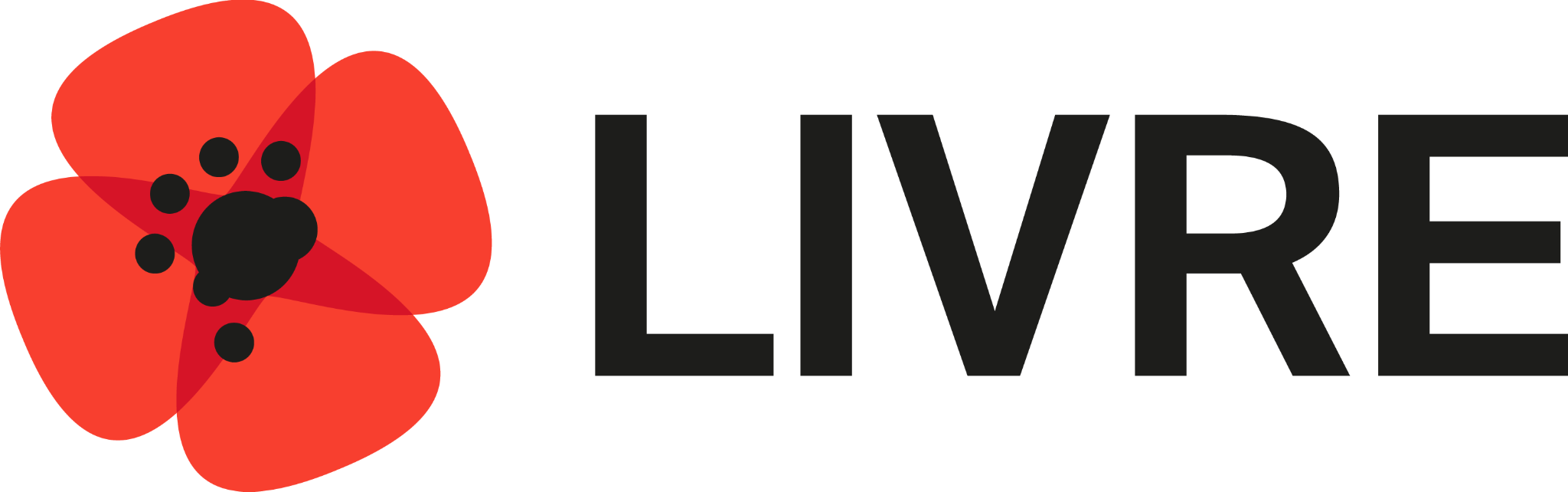 Deputado Único Representante do Partido LIVREProjeto de Lei n.º 632/XV/1.ªAltera o Código do Imposto do Selo, dele isentando os contratos de arrendamento habitacional com duração inicial igual ou superior a 5 anos enquadrados no Programa de Apoio ao ArrendamentoExposição de Motivos:O direito à habitação é um dos desígnios em que a Constituição da República continua por cumprir. O Programa de Apoio ao Arrendamento (inicialmente designado Programa de Arrendamento Acessível), aprovado pelo Decreto-Lei n.º 68/2019, de 22 de maio, na sua redação atual, é um programa público de habitação, de adesão voluntária por parte de proprietários e senhorios, que visa promover uma oferta alargada de habitação para arrendamento, abaixo dos valores de mercado, visando, entre outras coisas, o aumento da oferta de habitação a preços ajustados aos rendimentos das famílias. Verifica-se, todavia, que o seu alcance não é o desejado: em novembro de 2022, a imprensa, baseada em números do Governo, aludia a 2.000 casas no Programa (para 30.000 candidaturas), e a 900 contratos ativos no mês de agosto anterior, sendo cerca de 55% na Área Metropolitana de Lisboa e 27% na Área Metropolitana do Porto. Os gravíssimos problemas relacionados com a habitação que a população portuguesa enfrenta têm motivado e mobilizado diversos movimentos cívicos, de âmbito nacional e regional, empenhados em defender tal direito, que é uma necessidade humana elementar e condição indiscutível de dignidade. O arrendamento adequado às condições financeiras das famílias é, assim, uma solução que precisa de ser estimulada, o que desde logo os dados referentes aos salários auferidos pela população trabalhadora revela: 56% dos trabalhadores portugueses recebem menos de 1000 euros, valor que na população com idade inferior a 30 anos chega aos 65% - o que constitui, de resto, um problema per se. A esta realidade soma-se a crise que a inflação gerou - que se segue à crise que a pandemia por COVID-19 instalou -, propiciando um clima de incerteza quanto à sua duração e duros efeitos .O LIVRE entende assim que há que alargar as contrapartidas para os proprietários e senhorios que aceitem colocar os seus imóveis neste Programa: para além da isenção de IRS e IRC sobre as rendas, que o artigo 20.º da legislação em apreço consagra, propõe isentar de imposto do selo os novos contratos de arrendamento habitacional, celebrados no âmbito deste Programa e que a ele estejam sujeitos, cujo prazo inicial seja igual ou superior a 5 anos.Termos em que, ao abrigo das disposições constitucionais e regimentais aplicáveis, o Deputado do LIVRE apresenta o seguinte Projeto de Lei:Artigo 1.ºObjetoA presente lei altera o Código do Imposto do Selo, aprovado pela Lei n.º 150/99, de 11 de setembro, na sua redação atual.Artigo 2.ºAlteração à Lei n.º 150/99, de 11 de setembroÉ alterado o artigo 7.o do Código do Imposto do Selo, aprovado pela Lei n.º 150/99, de 11 de setembro, na sua redação atual, que passa a ter a seguinte redação:«Artigo 7.o[...]1 - São também isentos do imposto:a) [...]b) [...]c) [...]d) [...]e) [...]f) [...]g) [...]h) [...]i) [...]j) [...]l) [...]m) [...]n) [...]o) [...]p) [...]q) [...]r) [...]s) [...]t) [...]u) [...]v) [...]w) [...]x) [...][NOVO] z) Os contratos de arrendamento habitacional a que se refere a alínea a) do n.º 1 do artigo 2.º do Decreto-Lei n.º 68/2019, de 22 de maio, na sua redação atual, cujo prazo inicial seja igual ou superior a 5 anos.2 - [...]3 - [...]4 - [...]5 - [...]6 - [...]7 - [...]8 - [...]»Artigo 3.ºEntrada em vigorA presente lei entra em vigor com a entrada em vigor do Orçamento de Estado subsequente à sua aprovação.Assembleia da República, 6 de março de 2023O Deputado do LIVRERui Tavares